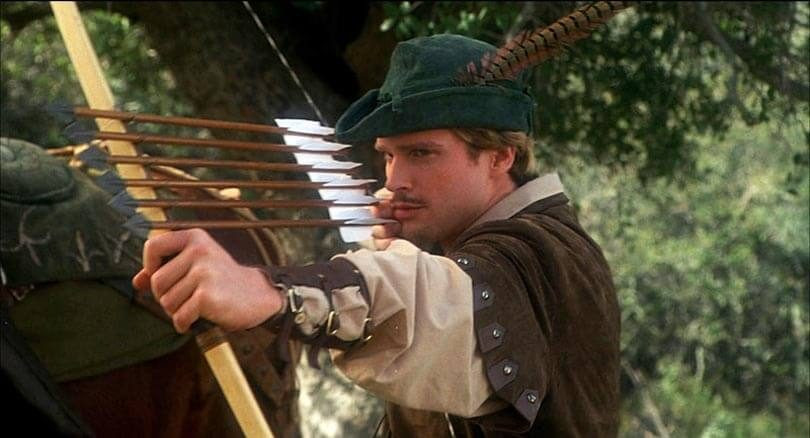 Draaiboek WeHeKa 2023 Op bezoek in NottinghamInhoudsopgavePlanningMateriaallijstGroot materiaalKampvuurbakkenHoutVerkleedkistenPlastic bakjes keukenEHBO kist2x grondzeilenFiguurzaagjesBoodschappen (15 kinderen, 4 leiding) Ontbijt + lunch 3 dagen:14 Broden3 pakjes margarine2x 500 gr. ham2x 500 gr. salami1 blok kaas2 potten chocopasta4 pakken hagelslag1 pot pindakaas3 pakken melk5 pakken yoghurt drink Avondeten vrijdag (Middeleeuwse maaltijd):6 blikken 800 gr. worteltjes en doperwten (groentemacedoine)12 Maïskolven20 stuks kip drumsticks5 turkse brodenUi 4,5 kg krielaardappelen in schil Avondeten zaterdag (wraps):20 tomaten in plakjes4 komkommers in plakjes2 kilo gehakt500 gram uien6 paprika's in blokjes4 zakjes kruidenmix voor wraps (zakjes voor 500 gram gehakt)1 zak gebakken uitjes3 zakjes geraspte kaas3 kroppen ijsbergsla4 blikjes mais4 blikjes kidneybonenToetje2 pakken yoghurt2 pakken vla1x koemelkvrij toetjeTussendoortjes:1 zak appels 1 zak mandarijnen2x 20 KoekjesDrinken:4 flessen limo2 flessen cola2 flessen sinas2 pakken sapOverig:WC-papier1 rol lupa zakjesServettenAfwasborstel4 zeiltjes voor avondeten & verven20x verf canvassen (20x20cm)15x dunnere canvassen sisaltouwgeldbuideltjesbehangrolPermanente markersWhiteboardmarkerKampvuurDeeg2 blikken knakworstenSpelmateriaalBel (voor verzamelen) Gouden muntenUitleg route donderdagavond (zie ‘printen’)Vier seinvlaggen (zie ‘printen’)Instructiekaarten vlaggen (zie ‘printen’)Boter, kaas & eieren materiaalRobin Hood bordspelRobin Hood postenspel uitgewerkt  (zie ‘printen’)VerfPotlodenkwastenverfbekerscanvassenverfpalletjes 20 takkenSisaltouwZaklampenBordspelletjes vrije tijdBoekjes vrije tijdKnutselmateriaal vrije tijdBuitenspeelgoed vrije tijdThema materiaalBehangrolPermanente markersLijst met kampregelsCorveeroosterGezocht posters Robin (zie ‘printen’)GeldbuideltjesBobin of bobsleyBadgesCorveeWe houden het corveerooster aan, tijdens het corvee zijn goudstukken te verdienen voor wie daadwerkelijk zijn taak uitvoert.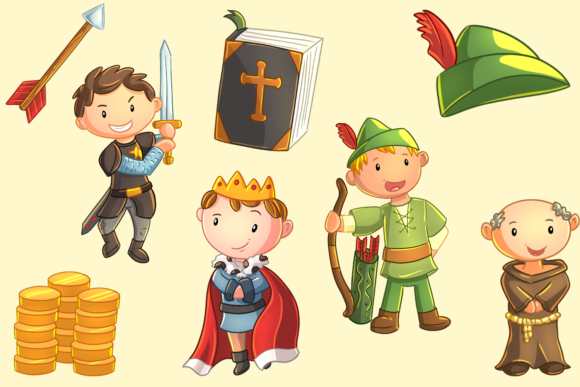 ThemaverhaalDe welpen zijn uitgenodigd om een weekend te verblijven in de Herberg ‘Het Roodborstje’ in Nottingham. Op locatie leren ze dat er vreemde belastingen in het dorpje zijn en er blijven nieuwe regels bij komen. De herbergier waarschuwt zowel voor de corrupte Sheriff als de vogelvrije bandiet Robin Hood. De welpen raken verstrikt in het conflict en moeten een kant kiezen…Kiezen ze voor het geld dat de Sheriff beloofd of voor het goede doel dat Robin Hood nastreeft? RollenWaardin Eleanor (Saskia)Robin Hood (Stan)Sheriff van Nottingham (Noom)Guy of Gisborne (Thomas)Planning uitgewerktDonderdag 18 meiOpeningTijdens de openingsketch legt de herbergier de afspraken van het kamp uit, vertelt ze over de Sheriff en Robin Hood en regelt ze de betaling. Na de sketch geeft ze een korte rondleiding door haar herberg.Sketch 1Herbergier: ““Goedemorgen, heeft iedereen een goede reis gehad? Goed, goed, ik ben *naam* en dit is mijn herberg. Dat is een soort hotel. Ik zie altijd allemaal verschillende mensen: van ridders tot monniken. Maar dit weekend zijn jullie de enige gasten. Hele bijzondere gasten nog wel. Goed, goed. Dan wil ik nu graag van iedereen een goudstuk.”Leiding: “Woah, woah. Wacht eens even. We hadden toch al betaald?”Herbergier: “Dat klopt, maar dit is de toeristenbelasting. Dat is een nieuwe regel van de Sheriff. Iedereen die in de herberg slaapt moet één goudstuk aan Nottingham betalen. Ook de kinderen. Zelfs de honden moeten betalen. Ik vind het maar onzin, maar goed, regels zijn regels.”De leiding geeft twijfelend de muntenHerbergier: “Ik kan wel een paar klusjes verzinnen waar jullie je geld mee kunnen terugverdienen. Jullie zien er wel dapper en sterk uit. Klopt dat?”De kinderen reageren hopelijk enthousiastHerbergier: “Oh, dat is heel fijn. Goed, ik zal eens kijken wat jullie voor mij kunnen doen. Maar als jullie écht veel geld willen verdienen, dan vangen jullie de dief Robin of Locksley. De Sheriff betaalt wel 200 goudstukken voor hem! Maar hij schijnt ook gevaarlijk te zijn.”De herbergier loopt naar de afsprakenlijstHerbergier: “Goed, ik zal jullie zo de herberg laten zien. Maar eerst: de afspraken binnen deze herberg. Wie zich er niet aan houdt, mag in de stallen slapen!”AfsprakenlijstWe houden de herberg samen netjesZodra de bel gaat, verzamel je zo snel mogelijkWe zitten niet aan elkaars spullen, zonder dat eerst te vragenWe blijven op het afgesproken terreinIn de slaapzalen is het stilMateriaal die je in je vrije tijd gebruikt, ruim je zelf weer netjes opAvondspel: speurtocht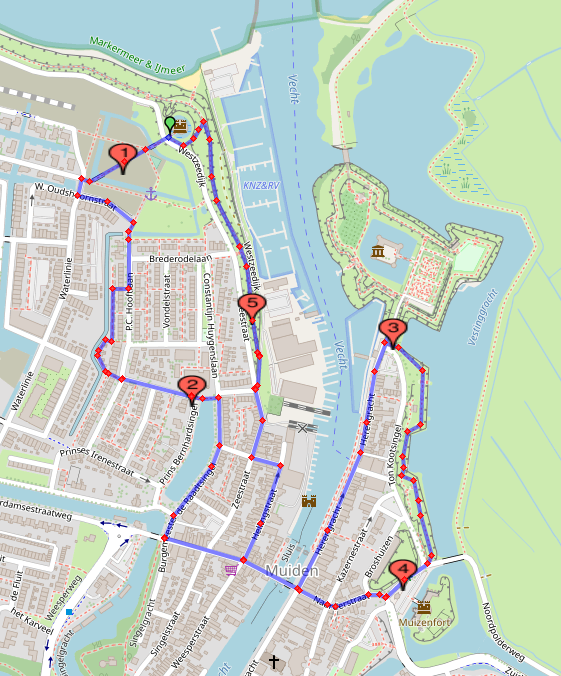 “Ja, ik heb wel een paar klusjes liggen. Kunnen jullie deze brief naar de burcht van de Sheriff brengen? Oh en onderweg zijn er ook een paar dingen die jullie kunnen doen. Wacht, ik geef wel een lijstje en de route aan jullie leiding.”De welpen lopen een route van 3km (+- 1 uur lopen met kinderen). Onderweg zijn er vijf posten, waar ze iemand tegenkomen of een opdracht voor de herbergier uitvoeren.1. Grasveld voor de westbatterijMuziek in de herberg is altijd gezellig. Voor goede muzikanten wil de herbergier wel betalen. De welpen spelen een potje ‘zangtikkertje’. Daarbij kan je niet getikt worden als je een liedje zingt. Maar je mag maar één keer hetzelfde liedje zingen. Wie toch getikt wordt, is de nieuwe tikker.2. SchoolpleinDe welpen vinden Robin vastgebonden. Hij vraagt hen om hulp.3. Poort MuiderslotVoor de poort vinden ze (de handlanger van) de Sheriff. Ze neemt de brief in ontvangst, vraagt wie de welpen zijn en wat ze in Nottingham doen. Legt uit dat dit het kasteel van de Sheriff is. En dat ze veel goud over heeft om Robin te vangen.4. MuizenfortDe herbergier heeft gevraagd of de welpen ook een boodschap naar het muizenfort konden brengen. Dit doen zij door te vlaggen. In twee groepjes seint één een korte zin naar de overkant en andersom. 5. Pad op de dijkDe herbergier had ook een boodschappenlijstje meegegeven. Das grappig: de eerste ingrediënten zijn: boter, kaas & eieren! Vlak voor het einde van de tocht spelen ze dit spelletje in tweetallen tegen elkaar.Vrijdag 19 meiOchtendgymSaskia OvervlietActiviteit 1 - Postenspel (10:00 - 12:15)10:00 - 10:15 	uitleg10:15 - 10:45	Post 110:45 - 11:15	Post 211:15 - 11:30	Limonade & snack11:30 - 12:00	Post 312:00 - 12:15	Uitloop + afronding in themaPijl & boog maken Stan RenesSchatzoeken (op het strand) Fabienne Van Den BrinkD&D/bordspel over keuzes maken Saskia OvervlietGroepen: de drie corveegroepenPost 1 - Pijl & Boog makenMaterialen:- 20 takken- Sisaltouw- FiguurzaagjesMet figuurzaagjes maken de kiddo’s inkepingen in de boven en onderkant van de tak, waarna ze hier een touw aan vast maken om zo de boog te spannen. Post 2 - SchatzoekenSchatkisten bij het strand verstoppen en laten zoekenPost 3 - Robin Hood bordspelKort RPG-bordspel gebaseerd op het spelbord van het Robin Hood bordspel. In dit spel denken ze na over keuzes maken: wat is eerlijk? Wat is juist en waarom?Zie het document in ‘printen’ voor de uitwerking en karakterkaarten.Activiteit 2 - Renspel ‘Wachter, hoe laat is het?’ (13:30 - 14:00)“Een bendelid van Robin moet goed kunnen sluipen, maar natuurlijk ook goed kunnen rennen als ze wel betrapt worden!”Dit spelletje lijkt een beetje op Annemaria Koekkoek. Er is ook één kind dat met de rug naar de rest staat (de wachter). En als de andere kinderen bij diegene zijn, dan hebben ze gewonnen. Maar de rest werkt iets anders.De kinderen roepen “wachter, hoe laat is het?”. De wachter geeft, zonder om te draaien, een tijd. De andere kinderen lopen dan evenveel stappen naar voren (dus bij ‘4 uur’, zetten ze 4 stappen). Maar als de wachter zegt “Tijd voor de sheriff!”, dan mag hij zich wél omdraaien. Hij probeert dan zo veel mogelijk andere kinderen te tikken, voordat die terug bij de startlijn zijn. Deze kinderen zijn af en gaan zitten. De rest begint opnieuw tot er één winnaar is.Dit activiteit werkt het beste buiten, maar kan eventueel ook binnen.Activiteit 3 - Kunst maken (14:00 - 16:00)Robin vind dat ze zich bewezen hebben en deelt zijn geheime plannetje: ze gaan kunstwerken aan de sheriff verkopen én dan het ‘s avonds terugstelen.Ze gaan twee schilderijen maken: eentje voor de kampherinnering (met daarop al lijnen van de letters) en eentje om mee naar huis te nemen.Activiteit 4 - Kunstroof (19:30 - 21:00)Schilderijen terugstelen, wachters met zaklampen. Beneden in het fort zijn alle gemaakte schilderijen mooi opgesteld. Materiaal:- De gemaakte schilderijen- ZaklampenZaterdag 20 mei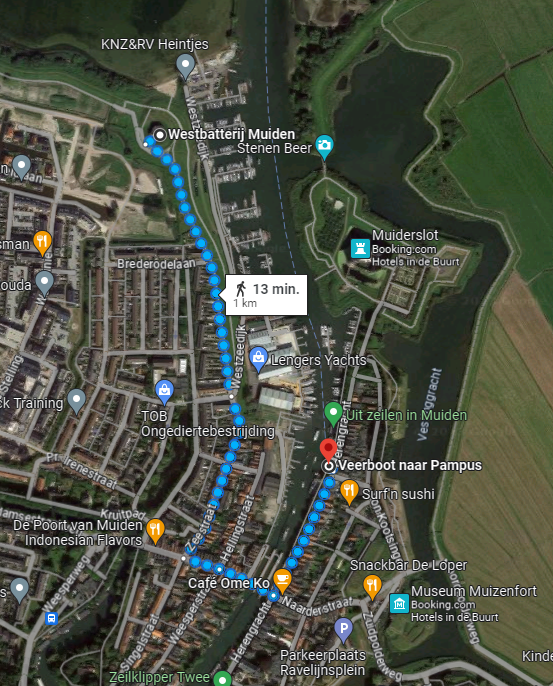 Uitje10:00 vertrek naar het opstappunt (zie route, +-15 minuten lopen).Om 10:30 vertrekt de boot, daar zijn plekken voor ons gereserveerd. Indien nodig kunnen we altijd een latere boot pakken met dezelfde tickets, maar dan moet er wel plek zijn.Op het eiland is het festival ‘proef Pampus’ bezig.  Tegen borg kunnen we in het winkeltje pennen voor de Blacklight route lenen (€2,50 per lampje). Ook de sleutel voor ‘het verhaal van pampus’ (kamers in thema voor kinderen) is voor €25 borg daar te halen.We nemen om 16:00 uur de boot terug. (Eerder indien nodig kan ook, mits er plek is).Activiteit 0 (bij tijd over of veel interesse) - Bonte avondSketches, liedjes en acts.Activiteit 1 - Robin Hood filmPyjama, slaapzak en lekker comfy film kijken.Zondag 21 meiActiviteit 1 - Puzzel oplossen & broodjes bakkenRobin bedankt de welpen voor hun hulp. Hij heeft de sheriff op een ander spoor gezet, dus die zit niet meer achter de welpen aan. Als bedankje heeft hij het laatste puzzelstukje & een lekkere lunch.Broodjes knakworst bakken op het strand.Materialen:- Vuurbak- Hout- Aanmaakspul- Knakworstjes- Brood deeg (liefst waar alleen water bij hoeft)- Stokken om deeg om te doenTijdWat?MateriaalDonderdag 18 mei10:00 uurAankomst leiding (in Nijkerk)19:00 - 19:30Aankomst kinderen/spullen klaarleggen etc.19:30 - 20:00Opening + introductie thema + kampregelsLijst kampregels, munten, geldzakjes20:00 - 20:15LimoLimonade, snack20:15 - 22:30 Avondspel + kennismaking RobinRouteboekjes, vier vlaggen, instructies vlaggen, materiaal boter, kaas & eieren

Rollen: Robin & Sheriff22:30 - 23:00Naar bedVrijdag 19 mei7:30 - 8:00Opstaan leiding8:00 - 8:30Opstaan kinderen8:30 - 9:00Ochtendgymbox9:00 - 9:30Ontbijt9:30 - 10:00Corvee + tandenpoetsen + vrije tijd10:00 - 12:15Activiteit 1 - postenspelPost 1: Figuurzaagjes, sisaltouw, houten stokkenPost 2: Robin Hood bordspel + limoPost 3: Schatkisten12:15 - 13:00Lunch13:00 - 13:30Corvee + vrije tijd13:30 - 14:00Activiteit 2 - actief spel14:00 - 16:00Activiteit 3 - kunst makenVerf, kwasten, verfpaletten, canvassen, tafelkleden16:00 - 16:30LimopauzeLimonade, snack16:30 - 18:00Vrije tijd18:00 - 19:00Avondeten19:00 - 19:30Corvee + vrije tijd19:30 - 21:00Activiteit 4 - KunstroofZaklampen, schilderijen van ‘s middags21:00 - 21:30Naar bedZaterdag 20 mei7:30 - 8:00Opstaan leiding8:00 - 8:30Opstaan kinderen8:30 - 9:00Ochtendgymbox9:00 - 9:30OntbijtLuPa’s maken9:30 - 10:00Corvee + tanden poetsen +  spullen pakken Kids: rugzakje, zakgeld, LuPa, drinkfles10:00 - 10:30Lopen opstapplaats pampus10:30 boot! Reserveringsbewijs mee16:00 - 16:45Terugreis pampus16:00 boot16:45 - 18:00Douchen + Vrije tijd18:00 - 19:00Avondeten19:00 - 19:30Corvee + vrije tijd19:30 - 21:00Activiteit 1 - film (Disney Robin Hood)Beamer, scherm, laptop, HDMI-kabel, aux-kabel, box21:00 - 21:30Naar bedZondag 21 mei8:00 - 8:30Opstaan leiding8:30 - 9:00Opstaan kids9:00 - 9:30Ochtendgym9:30 - 10:00Ontbijt10:00 - 11:00Corvee + tandenpoetsen + tas inpakken11:00 - 12:00Activiteit 1 - afsluiting themavuurbakken, hout, lucifer/aansteker, deeg, stokken, knakworstjes12:00 - 12:45Lunchen12:45 - 14:00Corvee + opruimen gebouw14:00 - 14:15Afsluiting + ophalen kinderen14:15 - 15:00Laatste dingen opruimen leiding16:00?Leiding naar huisWat?GroepjeVrijdag ontbijtAfruimen + afwas ontbijtBroeder TuckAfruimen + afwas lunchAlan-a-DaleVegenBroeder TuckAfwas avondetenKleine JanEetzaal opruimenAlan-a-DaleZaterdagAfruimen + afwas ontbijtAlan-a-DaleAfwas avondetenBroeder TuckEetzaal opruimenKleine JanZondagAfruimen + afwas ontbijtKleine Jan